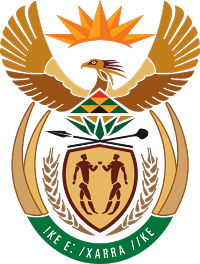 MINISTRY FOR COOPERATIVE GOVERNANCE AND TRADITIONAL AFFAIRSREPUBLIC OF SOUTH AFRICANATIONAL ASSEMBLYQUESTION FOR WRITTEN REPLYQUESTION NUMBER 22 / 202022.	Ms P P Xaba-Ntshaba (ANC) to ask the Minister of Cooperative Governance and Traditional Affairs:Whether she intends to involve traditional leaders in the affairs of the municipalities in pursuit of deeper partnerships with the communities in the planning, building and maintenance of infrastructure; if not, what is the position in this regard; if so, what are the relevant details?								NW23EREPLY:The information requested by the Honourable Member is not readily available in the Department. The information will be submitted to the Honourable Member as soon as it is availableThank you